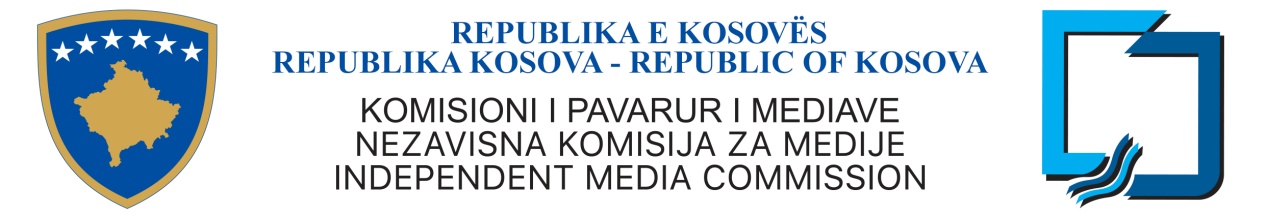 KKPM-T2023/08AGJENDA E MBLEDHJES SË TETË E KOMISIONIT TË PAVARUR TË MEDIAVE3 tetor 2023, e martë, ora 13:00Rendi i ditës: Miratimi i agjendës;Miratimi i procesverbalit të mbledhjes së gjashtë të KPM-së, data 1 shtator 2023, dhe procesverbalit të mbledhjes së shtatë të KPM-së, data 13 shtator 2023; Raportimi i Kryeshefit Ekzekutiv;Miratimi për diskutim publik i draft rregulloreve: Draft Rregullore për mbrojtjen e fëmijëve dhe të miturve në shërbimet mediale audio-vizuele;Draft Rregullore për komunikimet komerciale audio dhe audio-vizuele; Draft Rregullore për pronësinë dhe koncentrimin e të licencuarve të KPM-së. Rastet e licencimit:Radio Astra;Radio Ylberi;Radio Fontana;Radio Elit;Radio Vala 2000.Raport përmbledhës lidhur me ripërtëritjen e licencave.Diskutim i raportit lidhur me të drejtat e transmetimit të Premier League.Të ndryshmeCaktimi i mbledhjes së radhës